РОССИЙСКАЯ ФЕДЕРАЦИЯИвановская область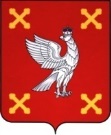 Администрация Шуйского муниципального районаПОСТАНОВЛЕНИЕот 16.12.2022 №844-пг. ШуяОб утверждении муниципальной программы «Развитие автомобильных дорог Шуйского муниципального района»В соответствии с Федеральным законом от 06.10.2003 №131-ФЗ «Об общих принципах организации местного самоуправления в Российской Федерации», постановлением Администрации Шуйского муниципального района от 04.10.2016 №493-п «Об утверждении Порядка принятия решений о разработке, формирования, реализации и проведения оценки эффективности реализации муниципальных программ Шуйского муниципального района» Администрация Шуйского муниципального района постановляет:Утвердить муниципальную программу «Развитие автомобильных дорог Шуйского муниципального района» (прилагается).Признать утратившим силу постановление Администрации Шуйского муниципального района от 16.12.2021 №838-п «Об утверждении муниципальной программы «Развитие автомобильных дорог Шуйского муниципального района».Контроль за исполнением настоящего постановления возложить на заместителя главы администрации Николаенко В.В.Постановление вступает в силу с момента опубликования и распространяется на правоотношения, возникающие с 01.01.2023 года.Глава Шуйского муниципального района                                  С.А. БабановПриложениек постановлению АдминистрацииШуйского муниципального районаот 16.12.2022 № 844-пМуниципальная программа«Развитие автомобильных дорог Шуйского муниципального района»1.Паспорт программы2.Анализ текущей ситуации в сфере реализации программыАвтомобильные дороги являются важнейшей составной частью транспортной системы Шуйского муниципального района. От уровня транспортно-эксплуатационного состояния и их развития во многом зависит решение задач достижения устойчивого экономического роста, улучшения условий для предпринимательской деятельности и повышения качества жизни населения, проведения структурных реформ. Программа представляет собой комплексную систему мероприятий, направленных на развитие дорожной сети муниципальных образований Шуйского муниципального района. При подготовке программы использованы принципы развития дорожного хозяйства Российской Федерации, изложенные в Транспортной стратегии Российской Федерации на период до 2030 года, Государственной программе Ивановской области «Развитие транспортной системы Ивановской области», утвержденной постановлением Правительства Ивановской области от 13.11.2013 года №447-п. Правовую основу программы составляют Конституция Российской Федерации, Федеральный закон от 08.11.2007 № 257-ФЗ "Об автомобильных дорогах и о дорожной деятельности в Российской Федерации и о внесении изменений в отдельные законодательные акты Российской Федерации", постановление Правительства Российской Федерации от 05.12.2001 № 848 (с последующими изменениями) "О федеральной целевой программе "Развитие транспортной системы России (2010 - 2020 годы)" и другие нормативные правовые акты Российской Федерации и Ивановской области, регламентирующие вопросы развития дорожного хозяйства. Дорожная сеть района в настоящее время не в полной мере соответствует социальным и экономическим потребностям общества. Малая плотность сети автомобильных дорог с круглогодично проезжаемыми участками, ее недостаточная развитость и сильная изношенность покрытий, недостаточная прочность дорожных одежд приводят к росту транспортных издержек, снижению конкурентоспособности произведенной продукции, что является сдерживающим фактором для развития экономики района. Около 87 процентов автомобильных дорог имеет или неудовлетворительную ровность дорожных покрытий, или неудовлетворительные сцепные свойства дорожных покрытий, дорожные одежды автомобильных дорог не выдерживают возрастающих нагрузок от большегрузных автомобилей. Габариты большинства мостов не отвечают нормативным требованиям по безопасности дорожного движения. Значительна доля автомобильного транспорта в суммарных выбросах загрязняющих веществ в атмосферу и в шумовом воздействии на население. Необходимость разработки программы обусловлена инвестиционным циклом реализации дорожных проектов длительностью 3 - 6 лет, что требует увеличения периода планирования инвестиций как минимум до трех лет. Программа предусматривает развитие уровня инвестиций в дорожное хозяйство Шуйского муниципального района. 2.1 Цели, задачи, целевые показатели, основные ожидаемые конечные результаты, сроки и этапы реализации муниципальной программы. Целями программы являются: - сохранение и улучшение качества существующей сети автомобильных дорог;- повышение уровня безопасности дорожного движения, а также законопослушного поведения граждан при соблюдении ПДД. Программой предусмотрено решение следующих основных задач:- обеспечение сохранности существующей дорожной сети, приоритетное выполнение работ по содержанию, ремонту автомобильных дорог с целью улучшения их транспортно-эксплуатационного состояния и пропускной способности;- обеспечение безопасности дорожного движения;- создание комплексной системы профилактики ДТП.В рамках реализации Программы планируется выполнение следующих мероприятий: - по реконструкции, капитальному ремонту, ремонту автодорог местного значения вне населенных пунктов и искусственных сооружений на них в границах Шуйского муниципального района; - по приведению в нормативное состояние улично-дорожной сети в населенных пунктах поселений Шуйского муниципального района; - по текущему содержанию автодорог местного значения вне и в границах населенных пунктах поселений Шуйского муниципального района- обеспечение безопасности дорожного движения;- организация проведения мероприятий, направленных на повышение уровня безопасности дорожного движения. Перечень программных мероприятий муниципальной программы «Развитие автомобильных дорог Шуйского муниципального района» приведен в приложениях 1, 2, 3 к настоящей программе. Состав показателей результативности и эффективности программы определен в соответствии с ее целями, задачами и мероприятиями. 2.2. Информация о финансовом обеспечении реализации муниципальной программы за счет средств бюджета муниципального образования. Потребность в финансовых, материальных и трудовых ресурсах для реализации программы складывается из ресурсов, необходимых для реконструкции, капитального ремонта, ремонта, содержания автомобильных дорог и искусственных сооружений на них, и мероприятий по обеспечению безопасности дорожного движения. В ходе реализации будет широко применяться конкурсная система закупок материалов, оборудования, выполнения подрядных работ на основе отбора наиболее выгодных предложений. Финансирование программы осуществляется исходя из утвержденных бюджетами Ивановской области, Шуйского муниципального района объемов средств, и за счет средств внебюджетных источников. Финансирование программы уточняется по стоимости дорожных работ исходя из повышения цен на основные материалы, используемые при строительстве, реконструкции, модернизации автомобильных дорог, включенных в данную программу. Реализация мероприятий по реконструкции, капитальному ремонту, ремонту и приведению в нормативное состояние автомобильных дорог местного значения Шуйского муниципального района будет производиться в соответствии с утверждѐнным Правительством Ивановской области порядком о предоставлении и расходовании субсидий местным бюджетам на капитальный ремонт и ремонт автомобильных дорог общего пользования за счет бюджетных ассигнований дорожного фонда области. Реализация мероприятий по текущему содержанию автодорог будет производиться за счѐт муниципальных средств. Общие расходы на реализацию программы и ресурсное обеспечение приведены в приложениях 1, 2, 3 к настоящей программе. Уточнение показателей и затрат на программные мероприятия с учетом выделяемых на реализацию программы средств, производится ежегодно.3. Планируемые результаты реализации муниципальной программы 4. Методика расчета значений показателей эффективности реализации программыМетодика сбора исходной информации и расчета целевых показателей (индикаторов) муниципальной программы «Развитие автомобильных дорог Шуйского муниципального района» на 2023 - 2025 годы определяет подходы и источники получения сведений для расчета целевых показателей (индикаторов) Программы.5. Порядок взаимодействия ответственного за выполнение мероприятий программы с муниципальным заказчиком муниципальной программыОтдел муниципального хозяйства и градостроительной деятельности администрации Шуйского муниципального района, является разработчиком муниципальной программы «Развитие автомобильных дорог Шуйского муниципального района» (далее Программа) и организует текущее управление реализацией Программы и взаимодействие с ответственными за выполнение мероприятий Программы. Ответственные за выполнение мероприятий муниципальной Программы:- участвуют в обсуждении вопросов, связанных с реализацией и финансированием Программы;- получают средства бюджета Шуйского муниципального района, предусмотренные на реализацию мероприятий Программы, и обеспечивают их целевое использование;- обеспечивают контроль за выполнением мероприятий Программы;- готовят и представляют Администрации Шуйского муниципального района отчеты о реализации мероприятий Программы.Приложение 1                                                                          к программе «Развитие автомобильных дорог                                                                                    Шуйского муниципального района»Подпрограмма«Содержание, реконструкция, капитальный и текущий ремонт дорожной сети Шуйского муниципального района»1.Паспорт подпрограммы2. Описание целей и задач подпрограммы.Цель: создание дорожной сети, соответствующей потребностям населения, улучшение технического состояния сети автомобильных дорог, формирование благоприятных условий для стабильного социально-экономического развития Шуйского муниципального района.Задачи:1) улучшение условий проживания и качества жизни населения за счет формирования сети автомобильных дорог общего пользования, соответствующей потребностям населения Шуйского муниципального района;2) сокращение транспортных издержек, улучшения качества и снижение времени перевозок пассажиров и грузов автомобильным транспортом;3) обеспечение круглогодичного автотранспортного сообщения с населенными пунктами;4) снижение отрицательного воздействия дорожно-транспортного комплекса на окружающую среду;5) формирование условий для стабильного социально-экономического развития и инвестиционной привлекательности Шуйского муниципального района посредством создания необходимой дорожной инфраструктуры;6) увеличение дорожной сети отвечающей нормативным требованиям.В целом, выполнение мероприятий Подпрограммы позволит сформировать условия для устойчивого социально-экономического развития Шуйского муниципального района.3. Краткая характеристика сферы реализации подпрограммы.Хорошее состояние дорожной сети – необходимое условие успешного развития экономики и улучшения условий жизни населения.Увеличение количества автотранспортных средств и интенсивности их эксплуатации существенно обостряет проблему безопасности дорожного движения. Экологическая ситуация существенно ухудшается при снижении скоростей движения транспорта. В результате недостаточного финансирования работ по содержанию и ремонту муниципальных дорог их транспортно-эксплуатационные показатели не соответствуют нормативным требованиям, что приводит к увеличению затрат на автомобильные перевозки 1,3 – 1,5 раза, а потерь от дорожно-транспортных происшествий – на 12% – 15 %.Основными проблемами Шуйского муниципального района являются:-низкие транспортно-эксплуатационные характеристики автомобильных дорог;-наличие значительной части грунтовых дорог с затрудненным проездом по ним -низкий уровень обустройства автомобильных дорог.По указанным причинам значительная часть автомобильных дорог не обеспечивает пропуск транспортных средств с заданными скоростями и нагрузками и создает угрозу безопасности перевозок.Недостаточный уровень развития дорожной сети по сравнению с темпами роста парка автотранспортных средств приводит к сдерживанию социально экономического развития района.Указанные проблемы обуславливают необходимость решения их программными методами.Реализация мероприятий Подпрограммы будет способствовать улучшению качества жизни населения.4. Планируемые результаты реализации муниципальной подпрограммы «Содержание, реконструкция, капитальный и текущий ремонт дорожной сети Шуйского муниципального района»5. Перечень мероприятий подпрограммы «Содержание, реконструкция, капитальный и текущий ремонт дорожной сети Шуйского муниципального района»Приложение 2                                                                       к программе «Развитие автомобильных дорог                                                                          Шуйского муниципального района»Подпрограмма«Повышение уровня безопасности дорожного движения в Шуйском муниципальном районе»1.Паспорт подпрограммы2. Описание целей и задач подпрограммы Цель подпрограммы: охрана жизни, здоровья граждан и повышение гарантии их законных прав на безопасные условия на дорогах района.Задачи Подпрограммы: -устранение недостатков в сфере дорожного движения, что позволит повысить гарантии и защищенность участников дорожного движения от дорожно-транспортных происшествий и их последствий;-совершенствование систем безопасности дорожного движения и нормативно-технической документации;-повышение культуры безопасного поведения на дорогах;-усовершенствование системы подготовки водителей, используя при этом передовые технологии подготовки и повышения профессионального мастерства водителей транспортных средств;-снижение уровня аварийности на транспорте;-повышение уровня знаний учащихся в области правил дорожного движения;-сокращение числа пострадавших людей в ДТП.В целом, выполнение мероприятий Подпрограммы позволит сформировать условия для устойчивого социально-экономического развития Шуйского муниципального района.Оценка эффективности реализации Подпрограммы осуществляется на основе обобщенных оценочных показателей и определяется путем сравнения базовых значений целевых индикаторов с текущими (на этапе реализации) и завершающими (по окончании реализации Программы).3. Краткая характеристика сферы реализации подпрограммыОдним из факторов, обостряющих проблему, является быстрое увеличение автомотопарка, в т.ч. в Шуйском муниципальном районе. При этом темпы роста интенсивности дорожного движения значительно опережают темпы строительства новых и реконструкции эксплуатируемых дорог.Поэтому вопросы обеспечения безопасности движения на автодорогах Шуйского района требуют особого внимания органов местного самоуправления и других заинтересованных ведомств и организаций.К основным факторам, определяющим причины высокого уровня аварийности на транспорте, относятся:-массовое пренебрежение требованиями норм безопасности дорожного движения участниками дорожного движения;-недостаточная профессиональная подготовка и недисциплинированность водителей транспортных средств;-недостаточное понимание и поддержка со стороны общества мероприятий по обеспечению безопасности дорожного движения;-недостатки систем управления, регулирования и контроля деятельности по безопасности дорожного движения, отсутствие эффективных механизмов взаимодействия органов, влияющих на безопасность дорожного движения;-недостатки технического и методического оснащения органов, служб, предприятий, обеспечивающих безопасность на дорогах и оказание необходимой помощи в случае дорожно-транспортного происшествия;-отсутствие должной ответственности руководителей транспортных, дорожных и других организаций за состояние работы по обеспечению безопасности дорожного движения;-недостаточное финансирование и малоэффективное стимулирование деятельности по предупреждению аварийности на транспорте.Детский дорожно-транспортный травматизм является ключевой проблемой в профилактике и предупреждении дорожно-транспортного травматизма в целом. Именно в детском возрасте закладываются основы безопасного поведения на дороге на весь жизненный путь. Поведение детей на дорогах – самое слабое, уязвимое звено всей системы безопасности. Их действия гораздо не предсказуемы, чем действия всех других участников. Наконец, проблема детского дорожно-транспортного травматизма обладает особым эмоционально-нравственным содержанием: люди глубоко переживают трагизм в отношении детей, чутко воспринимают заботы и тревоги, относящиеся к детям.Анализ дорожно-транспортных происшествий с детьми показывает, что основными причинами являются невнимательность и недисциплинированность ребят, неумение учитывать особенности окружающей дорожной обстановки. Правила дорожного движения дети должны не только хорошо знать, но и неукоснительно их соблюдать, уметь применять знания на практике. Добиться этого можно, используя самые разнообразные формы и методы пропаганды среди детей «дорожной грамоты».В общеобразовательных учреждениях нет в достаточном количестве методической литературы, наглядной агитации (уголков по БДД), видеофильмов и т.д.Необходимо обновить и увеличить количество информационных щитов и другой агитационной атрибутики по безопасности дорожного движения на дорожной сети.4. Планируемые результаты реализации муниципальной подпрограммы «Повышение уровня безопасности дорожного движения в Шуйском муниципальном районе»5. Перечень мероприятий подпрограммы «Повышение уровня безопасности дорожного движения в Шуйском муниципальном районе»Приложение 3к программе «Развитие автомобильных дорог Шуйского муниципального района»Подпрограмма«Формирование законопослушного поведения участников дорожного движения и профилактика дорожно – транспортного травматизма»1. Паспорт подпрограммы2. Описание целей и задач подпрограммыЦель: сокращение количества дорожно-транспортных происшествий с пострадавшими и погибшими.Задачи: 1) повышение уровня безопасности дорожного движения, а так же законопослушного поведения граждан при соблюдении ПДД;2) создание комплексной системы профилактики ДТП в целях формирования у участников дорожного движения стереотипа законопослушного поведения и негативного отношения к правонарушениям в сфере дорожного движения, реализация программы правового воспитания участников дорожного движения, культуры их поведения; 3) совершенствование системы профилактики детского дорожно-транспортного травматизма, формирование у детей навыков безопасного поведения на дорогах.3. Характеристика проблем и мероприятия подпрограммыФормирование законопослушного поведения участников дорожного движения предусматривает формирование безопасного поведения водителей и пешеходов в целях создания условий для эффективной реализации государственной политики по обеспечению безопасности дорожного движения. В процессе выполнения мероприятий подпрограммы планируется создание системы, активно воздействующей на индивидуальное и массовое сознание участников движения, формирующей у них отношение к вопросам безопасности движения как жизненно важным и индивидуально значимым; предупреждение опасного поведения детей дошкольного и школьного возраста, участников дорожного движения; создание комплексной системы профилактики ДТП в целях формирования у участников дорожного движения стереотипа законопослушного поведения и негативного отношения к правонарушениям в сфере дорожного движения; совершенствование системы профилактики детского дорожно-транспортного травматизма, формирование у детей навыков безопасного поведения на дорогах.В рамках подпрограммы будут реализованы следующие мероприятия:1. Проведение лекций, семинаров и практических занятий по профилактике безопасности дорожного движения в учреждениях Шуйского муниципального района.2. Размещение материалов по формированию законопослушного поведения участников дорожного движения профилактике дорожно-транспортного травматизма на Интернет-ресурсах администрации Шуйского муниципального района.4. Планируемые результаты реализации муниципальной подпрограммы «Формирование законопослушного поведения участников дорожного движения и профилактика дорожно-транспортного травматизма»5 . Перечень мероприятий подпрограммы«Формирование законопослушного поведения участников дорожного движения и профилактика дорожно-транспортного травматизма»Наименование программыРазвитие автомобильных дорог Шуйского муниципального района (далее Программа).Развитие автомобильных дорог Шуйского муниципального района (далее Программа).Развитие автомобильных дорог Шуйского муниципального района (далее Программа).Развитие автомобильных дорог Шуйского муниципального района (далее Программа).Сроки реализации программы 01.01.2023 – 31.12.202501.01.2023 – 31.12.202501.01.2023 – 31.12.202501.01.2023 – 31.12.2025Перечень подпрограмм Подпрограмма:1. Содержание, реконструкция, капитальный и текущий ремонт дорожной сети Шуйского муниципального района (Приложение № 1)2. Повышение уровня безопасности дорожного движения в Шуйском муниципальном районе (Приложение № 2).3.Формирование законопослушного поведения участников дорожного движения и профилактика дорожно-транспортного травматизма (приложение № 3).Подпрограмма:1. Содержание, реконструкция, капитальный и текущий ремонт дорожной сети Шуйского муниципального района (Приложение № 1)2. Повышение уровня безопасности дорожного движения в Шуйском муниципальном районе (Приложение № 2).3.Формирование законопослушного поведения участников дорожного движения и профилактика дорожно-транспортного травматизма (приложение № 3).Подпрограмма:1. Содержание, реконструкция, капитальный и текущий ремонт дорожной сети Шуйского муниципального района (Приложение № 1)2. Повышение уровня безопасности дорожного движения в Шуйском муниципальном районе (Приложение № 2).3.Формирование законопослушного поведения участников дорожного движения и профилактика дорожно-транспортного травматизма (приложение № 3).Подпрограмма:1. Содержание, реконструкция, капитальный и текущий ремонт дорожной сети Шуйского муниципального района (Приложение № 1)2. Повышение уровня безопасности дорожного движения в Шуйском муниципальном районе (Приложение № 2).3.Формирование законопослушного поведения участников дорожного движения и профилактика дорожно-транспортного травматизма (приложение № 3).Администратор программыОтдел муниципального хозяйства и градостроительной деятельности администрации Шуйского муниципального районаОтдел муниципального хозяйства и градостроительной деятельности администрации Шуйского муниципального районаОтдел муниципального хозяйства и градостроительной деятельности администрации Шуйского муниципального районаОтдел муниципального хозяйства и градостроительной деятельности администрации Шуйского муниципального районаИсполнители программы- Отдел муниципального хозяйства и градостроительной деятельности администрации Шуйского муниципального района;- Управление образования администрации Шуйского муниципального района;- Межмуниципальный отдел МВД России «Шуйский» (по согласованию).- Отдел муниципального хозяйства и градостроительной деятельности администрации Шуйского муниципального района;- Управление образования администрации Шуйского муниципального района;- Межмуниципальный отдел МВД России «Шуйский» (по согласованию).- Отдел муниципального хозяйства и градостроительной деятельности администрации Шуйского муниципального района;- Управление образования администрации Шуйского муниципального района;- Межмуниципальный отдел МВД России «Шуйский» (по согласованию).- Отдел муниципального хозяйства и градостроительной деятельности администрации Шуйского муниципального района;- Управление образования администрации Шуйского муниципального района;- Межмуниципальный отдел МВД России «Шуйский» (по согласованию).Цели программыСохранение и улучшение качества существующей сети автомобильных дорог.Повышение уровня безопасности дорожного движения, а также законопослушного поведения граждан при соблюдении правил дорожного движения (далее - ПДД).Сохранение и улучшение качества существующей сети автомобильных дорог.Повышение уровня безопасности дорожного движения, а также законопослушного поведения граждан при соблюдении правил дорожного движения (далее - ПДД).Сохранение и улучшение качества существующей сети автомобильных дорог.Повышение уровня безопасности дорожного движения, а также законопослушного поведения граждан при соблюдении правил дорожного движения (далее - ПДД).Сохранение и улучшение качества существующей сети автомобильных дорог.Повышение уровня безопасности дорожного движения, а также законопослушного поведения граждан при соблюдении правил дорожного движения (далее - ПДД).Задачи программы- обеспечение сохранности существующей дорожной сети, приоритетное выполнение работ по содержанию, ремонту автомобильных дорог с целью улучшения их транспортно-эксплуатационного состояния и пропускной способности;- обеспечение безопасности дорожного движения;- создание комплексной системы профилактики ДТП.- обеспечение сохранности существующей дорожной сети, приоритетное выполнение работ по содержанию, ремонту автомобильных дорог с целью улучшения их транспортно-эксплуатационного состояния и пропускной способности;- обеспечение безопасности дорожного движения;- создание комплексной системы профилактики ДТП.- обеспечение сохранности существующей дорожной сети, приоритетное выполнение работ по содержанию, ремонту автомобильных дорог с целью улучшения их транспортно-эксплуатационного состояния и пропускной способности;- обеспечение безопасности дорожного движения;- создание комплексной системы профилактики ДТП.- обеспечение сохранности существующей дорожной сети, приоритетное выполнение работ по содержанию, ремонту автомобильных дорог с целью улучшения их транспортно-эксплуатационного состояния и пропускной способности;- обеспечение безопасности дорожного движения;- создание комплексной системы профилактики ДТП.Источники финансирования программы, в том числе по годам: Расходы (руб.)Расходы (руб.)Расходы (руб.)Расходы (руб.)Источники финансирования программы, в том числе по годам: Всего2023 год2024 год2025 годСредства федерального бюджета0,00,00,00,0Средства областного бюджета 21 493 273,1221 493 273,120,00,0Средства местного бюджета 36 178 677,1617 065 077,169 556 800,009 556 800,00Внебюджетные источники0,00,00,00,0Всего, в том числе по годам:57 671 950,2838 558 350,289 556 800,009 556 800,00№п/пЗадачи, направленные на достижение целиПланируемый объёмфинансирования на решение данной задачи( руб.)Планируемый объёмфинансирования на решение данной задачи( руб.)Показатель реализации мероприятий муниципальной программы (подпрограммы)Единица измеренияОтчётный базовый период/ Базовое значение показателя (на начало реализации программы (подпрограммы)Планируемое значение показателя по годам реализацииПланируемое значение показателя по годам реализацииПланируемое значение показателя по годам реализации№п/пЗадачи, направленные на достижение целиМестный бюджетДругие источникиПоказатель реализации мероприятий муниципальной программы (подпрограммы)Единица измеренияОтчётный базовый период/ Базовое значение показателя (на начало реализации программы (подпрограммы)2023 год2024 год2025 год123456789101.Обеспечение сохранности существующей дорожной сети, приоритетное выполнение работ по содержанию, ремонту автомобильных дорог с целью улучшения их транспортно-эксплуатационного состояния и пропускной способности35 968 677,1621 493 273,12Увеличение протяженности дорог с твердым покрытиемкм66,56767,5681.Обеспечение сохранности существующей дорожной сети, приоритетное выполнение работ по содержанию, ремонту автомобильных дорог с целью улучшения их транспортно-эксплуатационного состояния и пропускной способности35 968 677,1621 493 273,12Доля протяженности дорог, не отвечающих нормативным требованиям, от общей протяженности автомобильных дорог%10,510,510,09,51.Обеспечение сохранности существующей дорожной сети, приоритетное выполнение работ по содержанию, ремонту автомобильных дорог с целью улучшения их транспортно-эксплуатационного состояния и пропускной способности35 968 677,1621 493 273,12Доля населения, проживающего в населенных пунктах, не имеющих регулярного автобусного и (или) железнодорожного сообщения с административным центром муниципального района, в общей численности населения муниципального района.%3,553,43,353,301.Обеспечение сохранности существующей дорожной сети, приоритетное выполнение работ по содержанию, ремонту автомобильных дорог с целью улучшения их транспортно-эксплуатационного состояния и пропускной способности35 968 677,1621 493 273,12Протяженность сети автомобильных дорог общего пользования местного значениякм279,887279,887279,887279,8871.Обеспечение сохранности существующей дорожной сети, приоритетное выполнение работ по содержанию, ремонту автомобильных дорог с целью улучшения их транспортно-эксплуатационного состояния и пропускной способности35 968 677,1621 493 273,12Объемы ввода в эксплуатацию после строительства и реконструкции автомобильных дорог общего пользования местного значениякм00001.Обеспечение сохранности существующей дорожной сети, приоритетное выполнение работ по содержанию, ремонту автомобильных дорог с целью улучшения их транспортно-эксплуатационного состояния и пропускной способности35 968 677,1621 493 273,12Прирост протяженности сети автомобильных дорог общего пользования местного значения в результате строительства новых автомобильных дорогкм00001.Обеспечение сохранности существующей дорожной сети, приоритетное выполнение работ по содержанию, ремонту автомобильных дорог с целью улучшения их транспортно-эксплуатационного состояния и пропускной способности35 968 677,1621 493 273,12Прирост протяженности автомобильных дорог общего пользования местного значения, соответствующих нормативным требованиям к транспортно – эксплуатационным показателям, в результате реконструкции автомобильных дорогкм00001.Обеспечение сохранности существующей дорожной сети, приоритетное выполнение работ по содержанию, ремонту автомобильных дорог с целью улучшения их транспортно-эксплуатационного состояния и пропускной способности35 968 677,1621 493 273,12Прирост протяженности автомобильных дорог общего пользования местного значения, соответствующих нормативным требованиям к транспортно- эксплуатационным показателям, в результате капитального ремонта и ремонта автомобильных дорогкм2,02,53,03,51.Обеспечение сохранности существующей дорожной сети, приоритетное выполнение работ по содержанию, ремонту автомобильных дорог с целью улучшения их транспортно-эксплуатационного состояния и пропускной способности35 968 677,1621 493 273,12Общая протяженность автомобильных дорог общего пользования местного значения, соответствующих нормативным требованиям к транспортно – эксплуатационным показателям, на 31 декабря отчетного годакм249,10250,50251,90253,301.Обеспечение сохранности существующей дорожной сети, приоритетное выполнение работ по содержанию, ремонту автомобильных дорог с целью улучшения их транспортно-эксплуатационного состояния и пропускной способности35 968 677,1621 493 273,12Доля протяженности автомобильных дорог общего пользования местного значения, соответствующих нормативным требованиям к транспортно – эксплуатационным показателям, на 31 декабря отчетного года%89,5089,5090,0090,502.Обеспечение безопасности дорожного движения150 000,000,0Количество дорожно-транспортных происшествий на территории Шуйского муниципального районашт.212019182.Обеспечение безопасности дорожного движения150 000,000,0Количество погибших в результате дорожно-транспортных происшествийшт.21102.Обеспечение безопасности дорожного движения150 000,000,0Количество пострадавших в результате дорожно-транспортных происшествийчел.444342412.Обеспечение безопасности дорожного движения150 000,000,0Установка и восстановление дорожных знаковшт.111314153.Создание комплексной системы профилактики ДТП60 000,000,0Количество ДТП с пострадавшимиед.282725233.Создание комплексной системы профилактики ДТП60 000,000,0Количество лекций, семинаров и практических занятий по профилактике безопасности дорожного движенияед.272830313.Создание комплексной системы профилактики ДТП60 000,000,0Количество ДТП с погибшимиед.21003.Создание комплексной системы профилактики ДТП60 000,000,0Количество ДТП с пострадавшими несовершеннолетнимиед.21003.Создание комплексной системы профилактики ДТП60 000,000,0Количество ДТП с погибшими несовершеннолетнимиед.0000№ п/пНаименование показателейРасчет показателяЕдиницаизмеренияСтатические источникиПериодичность1.Увеличение протяженности дорог с твердым покрытиемкмОтдел муниципального хозяйства и градостроительной деятельности администрации Шуйского муниципального района1 раз в год (на 1 января)2.Доля протяженности дорог, не отвечающих нормативным требованиям, от общей протяженности автомобильных дорог%Отдел муниципального хозяйства и градостроительной деятельности администрации Шуйского муниципального района1 раз в год (на 1 января)3.Доля населения, проживающего в населенных пунктах, не имеющих регулярного автобусного и (или) железнодорожного сообщения с административным центром муниципального района, в общей численности населения муниципального района.%Отдел муниципального хозяйства и градостроительной деятельности администрации Шуйского муниципального района1 раз в год (на 1 января)4.Протяженность сети автомобильных дорог общего пользования местного значениякмОтдел муниципального хозяйства и градостроительной деятельности администрации Шуйского муниципального района1 раз в год (на 1 января)5.Объемы ввода в эксплуатацию после строительства и реконструкции автомобильных дорог общего пользования местного значениякмОтдел муниципального хозяйства и градостроительной деятельности администрации Шуйского муниципального района1 раз в год (на 1 января)6.Прирост протяженности сети автомобильных дорог общего пользования местного значения в результате строительства новых автомобильных дорогкмОтдел муниципального хозяйства и градостроительной деятельности администрации Шуйского муниципального района1 раз в год (на 1 января)7.Прирост протяженности автомобильных дорог общего пользования местного значения, соответствующих нормативным требованиям к транспортно – эксплуатационным показателям, в результате реконструкции автомобильных дорогкмОтдел муниципального хозяйства и градостроительной деятельности администрации Шуйского муниципального района1 раз в год (на 1 января)8.Прирост протяженности автомобильных дорог общего пользования местного значения, соответствующих нормативным требованиям к транспортно- эксплуатационным показателям, в результате капитального ремонта и ремонта автомобильных дорогкмОтдел муниципального хозяйства и градостроительной деятельности администрации Шуйского муниципального района1 раз в год (на 1 января)9.Общая протяженность автомобильных дорог общего пользования местного значения, соответствующих нормативным требованиям к транспортно – эксплуатационным показателям, на 31 декабря отчетного годакмОтдел муниципального хозяйства и градостроительной деятельности администрации Шуйского муниципального района1 раз в год (на 1 января)10.Доля протяженности автомобильных дорог общего пользования местного значения, соответствующих нормативным требованиям к транспортно – эксплуатационным показателям, на 31 декабря отчетного года%Отдел муниципального хозяйства и градостроительной деятельности администрации Шуйского муниципального района1 раз в год (на 1 января)11.Количество дорожно-транспортных происшествий на территории Шуйского муниципального районашт.ДанныеМО МВД России «Шуйский»1 раз в год (на 1 января)12.Количество погибших в результате дорожно-транспортных происшествийшт.ДанныеМО МВД России «Шуйский»1 раз в год (на 1 января)13.Количество пострадавших в результате дорожно-транспортных происшествийчел.ДанныеМО МВД России «Шуйский»1 раз в год (на 1 января)14.Установка и восстановление дорожных знаковшт.Отдел муниципального хозяйства и градостроительной деятельности администрации Шуйского муниципального района1 раз в год (на 1 января)15.Количество ДТП с пострадавшимиR – количество ДТП с пострадавшимиед.ДанныеМО МВД России «Шуйский»1 раз в год (на 1 января)16.Количество лекций, семинаров и практических занятий по профилактике безопасности дорожного движенияR – количество проведенных лекций, семинаров и практических занятий по профилактике безопасности дорожного движенияед.Муниципальный мониторинг1 раз в год (на 1 января)17.Количество ДТП с погибшимиR - количество ДТП с погибшимиед.ДанныеМО МВД России «Шуйский»1 раз в год (на 1 января)18.Количество ДТП с пострадавшими несовершеннолетнимиR – количество ДТП с пострадавшими несовершеннолетнимиед.ДанныеМО МВД России «Шуйский»1 раз в год (на 1 января)19.Количество ДТП с погибшими несовершеннолетнимиR – количество ДТП с погибшими несовершеннолетнимиед.ДанныеМО МВД России «Шуйский»1 раз в год (на 1 января)Наименование подпрограммыСодержание, реконструкция, капитальный и текущий ремонт дорожной сети Шуйского муниципального района (далее Подпрограмма).Содержание, реконструкция, капитальный и текущий ремонт дорожной сети Шуйского муниципального района (далее Подпрограмма).Содержание, реконструкция, капитальный и текущий ремонт дорожной сети Шуйского муниципального района (далее Подпрограмма).Содержание, реконструкция, капитальный и текущий ремонт дорожной сети Шуйского муниципального района (далее Подпрограмма).Содержание, реконструкция, капитальный и текущий ремонт дорожной сети Шуйского муниципального района (далее Подпрограмма).Содержание, реконструкция, капитальный и текущий ремонт дорожной сети Шуйского муниципального района (далее Подпрограмма).Исполнитель подпрограммыОтдел муниципального хозяйства и градостроительной деятельности администрации Шуйского муниципального района.Отдел муниципального хозяйства и градостроительной деятельности администрации Шуйского муниципального района.Отдел муниципального хозяйства и градостроительной деятельности администрации Шуйского муниципального района.Отдел муниципального хозяйства и градостроительной деятельности администрации Шуйского муниципального района.Отдел муниципального хозяйства и градостроительной деятельности администрации Шуйского муниципального района.Отдел муниципального хозяйства и градостроительной деятельности администрации Шуйского муниципального района.Задачи подпрограммыОбеспечение сохранности существующей дорожной сети, приоритетное выполнение работ по содержанию, ремонту автомобильных дорог с целью улучшения их транспортно-эксплуатационного состояния и пропускной способности.Обеспечение сохранности существующей дорожной сети, приоритетное выполнение работ по содержанию, ремонту автомобильных дорог с целью улучшения их транспортно-эксплуатационного состояния и пропускной способности.Обеспечение сохранности существующей дорожной сети, приоритетное выполнение работ по содержанию, ремонту автомобильных дорог с целью улучшения их транспортно-эксплуатационного состояния и пропускной способности.Обеспечение сохранности существующей дорожной сети, приоритетное выполнение работ по содержанию, ремонту автомобильных дорог с целью улучшения их транспортно-эксплуатационного состояния и пропускной способности.Обеспечение сохранности существующей дорожной сети, приоритетное выполнение работ по содержанию, ремонту автомобильных дорог с целью улучшения их транспортно-эксплуатационного состояния и пропускной способности.Обеспечение сохранности существующей дорожной сети, приоритетное выполнение работ по содержанию, ремонту автомобильных дорог с целью улучшения их транспортно-эксплуатационного состояния и пропускной способности.2023 год2023 год2024 год2024 год2025 год2025 годУвеличение протяженности дорог с твердым покрытием676767,567,56868Доля протяженности дорог, не отвечающих нормативным требованиям, от общей протяженности автомобильных дорог10,510,510,010,09,59,5Доля населения, проживающего в населенных пунктах, не имеющих регулярного автобусного и (или) железнодорожного сообщения с административным центром муниципального района, в общей численности населения муниципального района.3,43,43,353,353,303,30Протяженность сети автомобильных дорог общего пользования местного значения279,887279,887279,887279,887279,887279,887Объемы ввода в эксплуатацию после строительства и реконструкции автомобильных дорог общего пользования местного значения10,510,510,010,09,59,5Прирост протяженности сети автомобильных дорог общего пользования местного значения в результате строительства новых автомобильных дорог000000Прирост протяженности автомобильных дорог общего пользования местного значения, соответствующих нормативным требованиям к транспортно – эксплуатационным показателям, в результате реконструкции автомобильных дорог000000Прирост протяженности автомобильных дорог общего пользования местного значения, соответствующих нормативным требованиям к транспортно - эксплуатационным показателям, в результате капитального ремонта и ремонта автомобильных дорог2,52,53,03,03,53,5Общая протяженность автомобильных дорог общего пользования местного значения, соответствующих нормативным требованиям к транспортно – эксплуатационным показателям, на 31 декабря отчетного года250,50250,50251,90251,90253,30253,30Доля протяженности автомобильных дорог общего пользования местного значения, соответствующих нормативным требованиям к транспортно – эксплуатационным показателям, на 31 декабря отчетного года89,5089,5090,0090,0090,5090,50Источник финансированияРасходы (руб.)Расходы (руб.)Расходы (руб.)Расходы (руб.)Расходы (руб.)Расходы (руб.)Источник финансированияИтого2023 год2023 год2024год2024год2025 годВсего:в том числе:57 461 950,2838 488 350,2838 488 350,289 486 800,009 486 800,009 486 800,00Средства федерального бюджета0,00,00,00,00,00,0Средства регионального бюджета21 493 273,1221 493 273,1221 493 273,120,00,00,0Средства местного бюджета35 968 677,1616 995 077,1616 995 077,169 486 800,009 486 800,009 486 800,00№п/пЗадачи направленные на достижение целиПланируемый объем финансирования на решение данной задачи (руб.)Планируемый объем финансирования на решение данной задачи (руб.)Показатель реализации мероприятий муниципальной программы (подпрограммы)Единица измеренияОтчетный базовый период/Базовое значение показателя (на начало реализации программы (подпрограммы)Планируемое значение показателя по годам реализацииПланируемое значение показателя по годам реализацииПланируемое значение показателя по годам реализации№п/пЗадачи направленные на достижение целиМестный бюджетДругие источникиПоказатель реализации мероприятий муниципальной программы (подпрограммы)Единица измеренияОтчетный базовый период/Базовое значение показателя (на начало реализации программы (подпрограммы)2023 год 2024 год 2025 год 123456789101.Обеспечение сохранности существующей дорожной сети, приоритетное выполнение работ по содержанию, ремонту автомобильных дорог с целью улучшения их транспортно-эксплуатационного состояния и пропускной способности35 968 677,1621 493 273,12Увеличение протяженности дорог с твердым покрытиемкм66,56767,5681.Обеспечение сохранности существующей дорожной сети, приоритетное выполнение работ по содержанию, ремонту автомобильных дорог с целью улучшения их транспортно-эксплуатационного состояния и пропускной способности35 968 677,1621 493 273,12Доля протяженности дорог, не отвечающих нормативным требованиям, от общей протяженности автомобильных дорог%10,510,510,09,51.Обеспечение сохранности существующей дорожной сети, приоритетное выполнение работ по содержанию, ремонту автомобильных дорог с целью улучшения их транспортно-эксплуатационного состояния и пропускной способности35 968 677,1621 493 273,12Доля населения, проживающего в населенных пунктах, не имеющих регулярного автобусного и (или) железнодорожного сообщения с административным центром муниципального района, в общей численности населения муниципального района.%3,553,43,353,301.Обеспечение сохранности существующей дорожной сети, приоритетное выполнение работ по содержанию, ремонту автомобильных дорог с целью улучшения их транспортно-эксплуатационного состояния и пропускной способности35 968 677,1621 493 273,12Протяженность сети автомобильных дорог общего пользования местного значениякм279,887279,887279,887279,8871.Обеспечение сохранности существующей дорожной сети, приоритетное выполнение работ по содержанию, ремонту автомобильных дорог с целью улучшения их транспортно-эксплуатационного состояния и пропускной способности35 968 677,1621 493 273,12Объемы ввода в эксплуатацию после строительства и реконструкции автомобильных дорог общего пользования местного значениякм00001.Обеспечение сохранности существующей дорожной сети, приоритетное выполнение работ по содержанию, ремонту автомобильных дорог с целью улучшения их транспортно-эксплуатационного состояния и пропускной способности35 968 677,1621 493 273,12Прирост протяженности сети автомобильных дорог общего пользования местного значения в результате строительства новых автомобильных дорогкм00001.Обеспечение сохранности существующей дорожной сети, приоритетное выполнение работ по содержанию, ремонту автомобильных дорог с целью улучшения их транспортно-эксплуатационного состояния и пропускной способности35 968 677,1621 493 273,12Прирост протяженности автомобильных дорог общего пользования местного значения, соответствующих нормативным требованиям к транспортно – эксплуатационным показателям, в результате реконструкции автомобильных дорогкм00001.Обеспечение сохранности существующей дорожной сети, приоритетное выполнение работ по содержанию, ремонту автомобильных дорог с целью улучшения их транспортно-эксплуатационного состояния и пропускной способности35 968 677,1621 493 273,12Прирост протяженности автомобильных дорог общего пользования местного значения, соответствующих нормативным требованиям к транспортно- эксплуатационным показателям, в результате капитального ремонта и ремонта автомобильных дорогкм2,02,53,03,51.Обеспечение сохранности существующей дорожной сети, приоритетное выполнение работ по содержанию, ремонту автомобильных дорог с целью улучшения их транспортно-эксплуатационного состояния и пропускной способности35 968 677,1621 493 273,12Общая протяженность автомобильных дорог общего пользования местного значения, соответствующих нормативным требованиям к транспортно – эксплуатационным показателям, на 31 декабря отчетного годакм249,10250,50251,90253,301.Обеспечение сохранности существующей дорожной сети, приоритетное выполнение работ по содержанию, ремонту автомобильных дорог с целью улучшения их транспортно-эксплуатационного состояния и пропускной способности35 968 677,1621 493 273,12Доля протяженности автомобильных дорог общего пользования местного значения, соответствующих нормативным требованиям к транспортно – эксплуатационным показателям, на 31 декабря отчетного года%89,0089,5090,0090,50№п/пМероприятия по реализации подпрограммыСрок исполнения мероприятийИсточники финансированияОбъем финансирования мероприятия в отчетном базовом периоде (на начало реализации программы (подпрограммы)(руб.)Всего (руб.) Объем финансирования по годам (руб.)Объем финансирования по годам (руб.)Объем финансирования по годам (руб.)Ответственный за выполнение мероприятия программыРезультаты выполнения мероприятий подпрограммы№п/пМероприятия по реализации подпрограммыСрок исполнения мероприятийИсточники финансированияОбъем финансирования мероприятия в отчетном базовом периоде (на начало реализации программы (подпрограммы)(руб.)Всего (руб.) 2023 год2024 год2025 годОтветственный за выполнение мероприятия программыРезультаты выполнения мероприятий подпрограммы1234567891011Обеспечение сохранности существующей дорожной сети, приоритетное выполнение работ по содержанию, ремонту автомобильных дорог с целью улучшения их транспортно-эксплуатационного состояния и пропускной способности.Обеспечение сохранности существующей дорожной сети, приоритетное выполнение работ по содержанию, ремонту автомобильных дорог с целью улучшения их транспортно-эксплуатационного состояния и пропускной способности.Обеспечение сохранности существующей дорожной сети, приоритетное выполнение работ по содержанию, ремонту автомобильных дорог с целью улучшения их транспортно-эксплуатационного состояния и пропускной способности.Обеспечение сохранности существующей дорожной сети, приоритетное выполнение работ по содержанию, ремонту автомобильных дорог с целью улучшения их транспортно-эксплуатационного состояния и пропускной способности.Обеспечение сохранности существующей дорожной сети, приоритетное выполнение работ по содержанию, ремонту автомобильных дорог с целью улучшения их транспортно-эксплуатационного состояния и пропускной способности.Обеспечение сохранности существующей дорожной сети, приоритетное выполнение работ по содержанию, ремонту автомобильных дорог с целью улучшения их транспортно-эксплуатационного состояния и пропускной способности.Обеспечение сохранности существующей дорожной сети, приоритетное выполнение работ по содержанию, ремонту автомобильных дорог с целью улучшения их транспортно-эксплуатационного состояния и пропускной способности.Обеспечение сохранности существующей дорожной сети, приоритетное выполнение работ по содержанию, ремонту автомобильных дорог с целью улучшения их транспортно-эксплуатационного состояния и пропускной способности.Обеспечение сохранности существующей дорожной сети, приоритетное выполнение работ по содержанию, ремонту автомобильных дорог с целью улучшения их транспортно-эксплуатационного состояния и пропускной способности.Обеспечение сохранности существующей дорожной сети, приоритетное выполнение работ по содержанию, ремонту автомобильных дорог с целью улучшения их транспортно-эксплуатационного состояния и пропускной способности.Обеспечение сохранности существующей дорожной сети, приоритетное выполнение работ по содержанию, ремонту автомобильных дорог с целью улучшения их транспортно-эксплуатационного состояния и пропускной способности.1. Основное мероприятие: «Осуществление полномочий в области дорожного хозяйства»2023-2025Итого38 740 230,2257 461 950,2838 488 350,289 486 800,009 486 800,00Отдел муниципального хозяйства и градостроительной деятельности1. Основное мероприятие: «Осуществление полномочий в области дорожного хозяйства»2023-2025Средства федерального бюджета0,00,00,00,00,0Отдел муниципального хозяйства и градостроительной деятельности1. Основное мероприятие: «Осуществление полномочий в области дорожного хозяйства»2023-2025Средства областного бюджета23 835 235,0821 493 273,1221 493 273,120,00,0Отдел муниципального хозяйства и градостроительной деятельности1. Основное мероприятие: «Осуществление полномочий в области дорожного хозяйства»2023-2025Средства местного бюджета14 904 995,1435 968 677,1616 995 077,169 486 800,009 486 800,00Отдел муниципального хозяйства и градостроительной деятельности1.1Мероприятие 1:Содержание автомобильных дорог местного значения Шуйского муниципального района2023-2025 Итого4 977 694,6619 347 240,8610 179 004,024 584 118,424 584 118,42Отдел муниципального хозяйства и градостроительной деятельности1.1Мероприятие 1:Содержание автомобильных дорог местного значения Шуйского муниципального района2023-2025 Средства федерального бюджета0,00,00,00,00,0Отдел муниципального хозяйства и градостроительной деятельности1.1Мероприятие 1:Содержание автомобильных дорог местного значения Шуйского муниципального района2023-2025 Средства областного бюджета0,00,00,00,00,0Отдел муниципального хозяйства и градостроительной деятельности1.1Мероприятие 1:Содержание автомобильных дорог местного значения Шуйского муниципального района2023-2025 Средства местного бюджета4 977 694,6619 347 240,8610 179 004,024 584 118,424 584 118,42Отдел муниципального хозяйства и градостроительной деятельности1.2.Мероприятие 2:Текущий ремонт дорожной сети Шуйского муниципального района, из них:2023-2025 Итого5 174 170,4615 816 155,546 290 792,384 762 681,584 762 681,58Отдел муниципального хозяйства и градостроительной деятельности1.2.Мероприятие 2:Текущий ремонт дорожной сети Шуйского муниципального района, из них:2023-2025 Средства федерального бюджета0,00,00,00,00,0Отдел муниципального хозяйства и градостроительной деятельности1.2.Мероприятие 2:Текущий ремонт дорожной сети Шуйского муниципального района, из них:2023-2025 Средства областного бюджета0,00,00,00,00,0Отдел муниципального хозяйства и градостроительной деятельности1.2.Мероприятие 2:Текущий ремонт дорожной сети Шуйского муниципального района, из них:2023-2025 Средства местного бюджета5 174 170,4615 816 155,546 290 792,384 762 681,584 762 681,58Отдел муниципального хозяйства и градостроительной деятельности1.3Проектирование строительства (реконструкции), капитального ремонта, строительство (реконструкция), капитальный ремонт и содержание  автомобильных дорог общего пользования местного значения, в том числе на формирование муниципальных дорожных фондов( Закупка товаров, работ и услуг для обеспечения государственных (муниципальных) нужд)2023-2025Итого8 135 015,1821 710 376,8921 710 376,890,00,0Отдел муниципального хозяйства и градостроительной деятельности1.3Проектирование строительства (реконструкции), капитального ремонта, строительство (реконструкция), капитальный ремонт и содержание  автомобильных дорог общего пользования местного значения, в том числе на формирование муниципальных дорожных фондов( Закупка товаров, работ и услуг для обеспечения государственных (муниципальных) нужд)2023-2025Средства федерального бюджета00,00,00,00,0Отдел муниципального хозяйства и градостроительной деятельности1.3Проектирование строительства (реконструкции), капитального ремонта, строительство (реконструкция), капитальный ремонт и содержание  автомобильных дорог общего пользования местного значения, в том числе на формирование муниципальных дорожных фондов( Закупка товаров, работ и услуг для обеспечения государственных (муниципальных) нужд)2023-2025Средства областного бюджета8 053 665,0221 493 273,1221 493 273,120,00,0Отдел муниципального хозяйства и градостроительной деятельности1.3Проектирование строительства (реконструкции), капитального ремонта, строительство (реконструкция), капитальный ремонт и содержание  автомобильных дорог общего пользования местного значения, в том числе на формирование муниципальных дорожных фондов( Закупка товаров, работ и услуг для обеспечения государственных (муниципальных) нужд)2023-2025Средства местного бюджета81 350,16217 103,77217 103,770,00,0Отдел муниципального хозяйства и градостроительной деятельности1.4Мероприятие 4:Содержание и ремонт пешеходного перехода через р. Теза в с. Зеленый Бор2023-2025 Итого228 650,00588 176,99308 176,99140 000,00140 000,00Отдел муниципального хозяйства и градостроительной деятельности1.4Мероприятие 4:Содержание и ремонт пешеходного перехода через р. Теза в с. Зеленый Бор2023-2025 Средства федерального бюджета0,00,00,00,00,0Отдел муниципального хозяйства и градостроительной деятельности1.4Мероприятие 4:Содержание и ремонт пешеходного перехода через р. Теза в с. Зеленый Бор2023-2025 Средства областного бюджета0,00,00,00,00,0Отдел муниципального хозяйства и градостроительной деятельности1.4Мероприятие 4:Содержание и ремонт пешеходного перехода через р. Теза в с. Зеленый Бор2023-2025 Средства местного бюджета228 650,00588 176,99308 176,99140 000,00140 000,00Отдел муниципального хозяйства и градостроительной деятельности1.5Мероприятие 5:Иные межбюджетные трансферты из бюджета Шуйского муниципального района бюджетам сельских поселений по исполнению передаваемых полномочий по дорожной деятельности в отношении автомобильных дорог местного значения в границах населенных пунктов поселения и обеспечения безопасности дорожного движения на них, включая создание и обеспечение функционирования парковок (парковочных мест), осуществление муниципального контроля за сохранностью автомобильных дорог местного значения в границах населенных пунктов поселения, а также осуществление иных полномочий в области использования автомобильных дорог и осуществления дорожной деятельности в соответствии с законодательством Российской Федерации2023-2025Итого2 675 382,890,00,00,00,0Отдел муниципального хозяйства и градостроительной деятельности1.5Мероприятие 5:Иные межбюджетные трансферты из бюджета Шуйского муниципального района бюджетам сельских поселений по исполнению передаваемых полномочий по дорожной деятельности в отношении автомобильных дорог местного значения в границах населенных пунктов поселения и обеспечения безопасности дорожного движения на них, включая создание и обеспечение функционирования парковок (парковочных мест), осуществление муниципального контроля за сохранностью автомобильных дорог местного значения в границах населенных пунктов поселения, а также осуществление иных полномочий в области использования автомобильных дорог и осуществления дорожной деятельности в соответствии с законодательством Российской Федерации2023-2025Средства федерального бюджета0,00,00,00,00,0Отдел муниципального хозяйства и градостроительной деятельности1.5Мероприятие 5:Иные межбюджетные трансферты из бюджета Шуйского муниципального района бюджетам сельских поселений по исполнению передаваемых полномочий по дорожной деятельности в отношении автомобильных дорог местного значения в границах населенных пунктов поселения и обеспечения безопасности дорожного движения на них, включая создание и обеспечение функционирования парковок (парковочных мест), осуществление муниципального контроля за сохранностью автомобильных дорог местного значения в границах населенных пунктов поселения, а также осуществление иных полномочий в области использования автомобильных дорог и осуществления дорожной деятельности в соответствии с законодательством Российской Федерации2023-2025Средства областного бюджета0,00,00,00,00,0Отдел муниципального хозяйства и градостроительной деятельности1.5Мероприятие 5:Иные межбюджетные трансферты из бюджета Шуйского муниципального района бюджетам сельских поселений по исполнению передаваемых полномочий по дорожной деятельности в отношении автомобильных дорог местного значения в границах населенных пунктов поселения и обеспечения безопасности дорожного движения на них, включая создание и обеспечение функционирования парковок (парковочных мест), осуществление муниципального контроля за сохранностью автомобильных дорог местного значения в границах населенных пунктов поселения, а также осуществление иных полномочий в области использования автомобильных дорог и осуществления дорожной деятельности в соответствии с законодательством Российской Федерации2023-2025Средства местного бюджета2 675 382,890,00,00,00,0Отдел муниципального хозяйства и градостроительной деятельности1.6Мероприятие 6:Осуществление строительного контроля при выполнении работ на объекте «Выполнение работ по ремонту автомобильных дорог общего пользования местного значения по ул. Совхозная, ул. Фрунзе и ул. Советская с. Васильевское Шуйского муниципального района»2023-2025Итого92 811,240,00,00,00,0Отдел муниципального хозяйства и градостроительной деятельности1.6Мероприятие 6:Осуществление строительного контроля при выполнении работ на объекте «Выполнение работ по ремонту автомобильных дорог общего пользования местного значения по ул. Совхозная, ул. Фрунзе и ул. Советская с. Васильевское Шуйского муниципального района»2023-2025Средства федерального бюджета0,00,00,00,00,0Отдел муниципального хозяйства и градостроительной деятельности1.6Мероприятие 6:Осуществление строительного контроля при выполнении работ на объекте «Выполнение работ по ремонту автомобильных дорог общего пользования местного значения по ул. Совхозная, ул. Фрунзе и ул. Советская с. Васильевское Шуйского муниципального района»2023-2025Средства областного бюджета0,00,00,00,00,0Отдел муниципального хозяйства и градостроительной деятельности1.6Мероприятие 6:Осуществление строительного контроля при выполнении работ на объекте «Выполнение работ по ремонту автомобильных дорог общего пользования местного значения по ул. Совхозная, ул. Фрунзе и ул. Советская с. Васильевское Шуйского муниципального района»2023-2025Средства местного бюджета92 811,240,00,00,00,0Отдел муниципального хозяйства и градостроительной деятельности1.7Мероприятие 7:Осуществление строительного контроля при выполнении работ на объекте «Ремонт участка  дороги по ул. Центральная и дороги по ул. Северная с.Китово Шуйского района Ивановской области»2023-2025Итого365 742,340,00,00,00,0Отдел муниципального хозяйства и градостроительной деятельности1.7Мероприятие 7:Осуществление строительного контроля при выполнении работ на объекте «Ремонт участка  дороги по ул. Центральная и дороги по ул. Северная с.Китово Шуйского района Ивановской области»2023-2025Средства федерального бюджета0,00,00,00,00,0Отдел муниципального хозяйства и градостроительной деятельности1.7Мероприятие 7:Осуществление строительного контроля при выполнении работ на объекте «Ремонт участка  дороги по ул. Центральная и дороги по ул. Северная с.Китово Шуйского района Ивановской области»2023-2025Средства областного бюджета0,00,00,00,00,0Отдел муниципального хозяйства и градостроительной деятельности1.7Мероприятие 7:Осуществление строительного контроля при выполнении работ на объекте «Ремонт участка  дороги по ул. Центральная и дороги по ул. Северная с.Китово Шуйского района Ивановской области»2023-2025Средства местного бюджета365 742,340,00,00,00,0Отдел муниципального хозяйства и градостроительной деятельности1.8Мероприятие 8:«Ремонт участка  дороги по ул. Центральная и дороги по ул. Северная с.Китово Шуйского района Ивановской области»2023-2025Итого17 090 763,450,000,00,00,0Отдел муниципального хозяйства и градостроительной деятельности1.8Мероприятие 8:«Ремонт участка  дороги по ул. Центральная и дороги по ул. Северная с.Китово Шуйского района Ивановской области»2023-2025Средства федерального бюджета0,00,00,00,00,0Отдел муниципального хозяйства и градостроительной деятельности1.8Мероприятие 8:«Ремонт участка  дороги по ул. Центральная и дороги по ул. Северная с.Китово Шуйского района Ивановской области»2023-2025Средства областного бюджета15 781 570,060,00,00,00,0Отдел муниципального хозяйства и градостроительной деятельности1.8Мероприятие 8:«Ремонт участка  дороги по ул. Центральная и дороги по ул. Северная с.Китово Шуйского района Ивановской области»2023-2025Средства местного бюджета1 309 193,390,00,00,00,0Отдел муниципального хозяйства и градостроительной деятельностиНаименование подпрограммыПовышение уровня безопасности дорожного движения в Шуйском муниципальном районе (далее Подпрограмма).Повышение уровня безопасности дорожного движения в Шуйском муниципальном районе (далее Подпрограмма).Повышение уровня безопасности дорожного движения в Шуйском муниципальном районе (далее Подпрограмма).Повышение уровня безопасности дорожного движения в Шуйском муниципальном районе (далее Подпрограмма).Повышение уровня безопасности дорожного движения в Шуйском муниципальном районе (далее Подпрограмма).Повышение уровня безопасности дорожного движения в Шуйском муниципальном районе (далее Подпрограмма).Исполнитель подпрограммыОтдел муниципального хозяйства и градостроительной деятельности администрации Шуйского муниципального района.Управление образования администрация Шуйского муниципального района.Отдел муниципального хозяйства и градостроительной деятельности администрации Шуйского муниципального района.Управление образования администрация Шуйского муниципального района.Отдел муниципального хозяйства и градостроительной деятельности администрации Шуйского муниципального района.Управление образования администрация Шуйского муниципального района.Отдел муниципального хозяйства и градостроительной деятельности администрации Шуйского муниципального района.Управление образования администрация Шуйского муниципального района.Отдел муниципального хозяйства и градостроительной деятельности администрации Шуйского муниципального района.Управление образования администрация Шуйского муниципального района.Отдел муниципального хозяйства и градостроительной деятельности администрации Шуйского муниципального района.Управление образования администрация Шуйского муниципального района.Задача подпрограммыОбеспечение безопасности дорожного движения.Обеспечение безопасности дорожного движения.Обеспечение безопасности дорожного движения.Обеспечение безопасности дорожного движения.Обеспечение безопасности дорожного движения.Обеспечение безопасности дорожного движения.2023 год2023 год2024 год2024 год2025 год2025 годКоличество дорожно-транспортных происшествий на территории Шуйского муниципального района202019191818Количество погибших в результате дорожно-транспортных происшествий111100Количества пострадавших в результате дорожно-транспортных происшествий434342424141Установка и восстановление дорожных знаков131314141515Источник финансированияРасходы (руб.)Расходы (руб.)Расходы (руб.)Расходы (руб.)Расходы (руб.)Расходы (руб.)Источник финансированияИтого2023 год2023 год2024 год2024 год2025 годВсего:в том числе:150 000,0050 000,0050 000,0050 000,0050 000,0050 000,00Средства федерального бюджета000000Средства регионального бюджета000000Средства местного бюджета150 000,0050 000,0050 000,0050 000,0050 000,0050 000,00№п/пЗадачи, направленные на достижение целиПланируемый объем финансирования на решение данной задачи (руб.)Планируемый объем финансирования на решение данной задачи (руб.)Показатель реализации мероприятий муниципальной программы (подпрограммы)Единица измеренияОтчетный базовый период/Базовое значение показателя (на начало реализации программы (подпрограммы)Планируемое значение показателя по годам реализацииПланируемое значение показателя по годам реализацииПланируемое значение показателя по годам реализации№п/пЗадачи, направленные на достижение целиМестный бюджетДругие источникиПоказатель реализации мероприятий муниципальной программы (подпрограммы)Единица измеренияОтчетный базовый период/Базовое значение показателя (на начало реализации программы (подпрограммы)2023 год 2024 год 2025 год 123456789101.Обеспечение безопасности дорожного движения.150 000,000,0Количество дорожно-транспортных происшествий на территории Шуйского муниципального районашт.212019181.Обеспечение безопасности дорожного движения.150 000,000,0Количество погибших в результате дорожно-транспортных происшествийшт.21101.Обеспечение безопасности дорожного движения.150 000,000,0Количество пострадавших в результате дорожно-транспортных происшествийчел.444342411.Обеспечение безопасности дорожного движения.150 000,000,0Установка и восстановление дорожных знаковшт.12131415№ п/пМероприятия по реализации подпрограммыСрок исполнения мероприятийИсточники финансированияОбъем финансирования мероприятия в отчетном базовом периоде (на начало реализации программы (подпрограммы) (руб.)Всего (руб.) Объем финансирования по годам (руб.)Объем финансирования по годам (руб.)Объем финансирования по годам (руб.)Ответственный за выполнение мероприятия программыРезультаты выполнения мероприятий подпрограммы№ п/пМероприятия по реализации подпрограммыСрок исполнения мероприятийИсточники финансированияОбъем финансирования мероприятия в отчетном базовом периоде (на начало реализации программы (подпрограммы) (руб.)Всего (руб.) 2023 год2024 год2025 годОтветственный за выполнение мероприятия программыРезультаты выполнения мероприятий подпрограммы1234567891011Задача 1. Обеспечение безопасности дорожного движения.Задача 1. Обеспечение безопасности дорожного движения.Задача 1. Обеспечение безопасности дорожного движения.Задача 1. Обеспечение безопасности дорожного движения.Задача 1. Обеспечение безопасности дорожного движения.Задача 1. Обеспечение безопасности дорожного движения.Задача 1. Обеспечение безопасности дорожного движения.Задача 1. Обеспечение безопасности дорожного движения.Задача 1. Обеспечение безопасности дорожного движения.Задача 1. Обеспечение безопасности дорожного движения.Задача 1. Обеспечение безопасности дорожного движения.1.Основное мероприятие «Обеспечение безопасности дорожного движения»2023-2025Итого50 000,00150 000,0050 000,0050 000,0050 000,00Отдел муниципального хозяйства и градостроительной деятельности;МО МВД России «Шуйский» (по согласованию)1.Основное мероприятие «Обеспечение безопасности дорожного движения»2023-2025Средства федерального бюджета0.00,00,00.00,0Отдел муниципального хозяйства и градостроительной деятельности;МО МВД России «Шуйский» (по согласованию)1.Основное мероприятие «Обеспечение безопасности дорожного движения»2023-2025Средства областного бюджета0,00,00,00,00,0Отдел муниципального хозяйства и градостроительной деятельности;МО МВД России «Шуйский» (по согласованию)1.Основное мероприятие «Обеспечение безопасности дорожного движения»2023-2025Средства местного бюджета50 000,00150000,0050 000,0050 000,0050 000,00Отдел муниципального хозяйства и градостроительной деятельности;МО МВД России «Шуйский» (по согласованию)1.1Мероприятие 1:Проведение комплексного обследования улично-дорожной сети района на предмет соответствия техническим параметрам2023-2025Итого0,00,00,00,00,0Отдел муниципального хозяйства и градостроительной деятельности;МО МВД России «Шуйский» (по согласованию)Снижение количества ДТП на территории Шуйского муниципального района;Количество лекций семинаров и практических занятий по профилактике безопасности дорожного движения.1.1Мероприятие 1:Проведение комплексного обследования улично-дорожной сети района на предмет соответствия техническим параметрам2023-2025Средства федерального бюджета0,00,00,00,00,0Отдел муниципального хозяйства и градостроительной деятельности;МО МВД России «Шуйский» (по согласованию)Снижение количества ДТП на территории Шуйского муниципального района;Количество лекций семинаров и практических занятий по профилактике безопасности дорожного движения.1.1Мероприятие 1:Проведение комплексного обследования улично-дорожной сети района на предмет соответствия техническим параметрам2023-2025Средства областного бюджета0,00,00,00,00,0Отдел муниципального хозяйства и градостроительной деятельности;МО МВД России «Шуйский» (по согласованию)Снижение количества ДТП на территории Шуйского муниципального района;Количество лекций семинаров и практических занятий по профилактике безопасности дорожного движения.1.1Мероприятие 1:Проведение комплексного обследования улично-дорожной сети района на предмет соответствия техническим параметрам2023-2025Средства местного бюджета0,00,00,00,00,0Отдел муниципального хозяйства и градостроительной деятельности;МО МВД России «Шуйский» (по согласованию)Снижение количества ДТП на территории Шуйского муниципального района;Количество лекций семинаров и практических занятий по профилактике безопасности дорожного движения.1.2Мероприятие 2:Проведение проверки технических средств организации дорожного движения на предмет соответствия техническим параметрам2023-2025Итого0,00,00,00,00,0Отдел муниципального хозяйства и градостроительной деятельности;МО МВД России «Шуйский» (по согласованию)Снижение количества ДТП на территории Шуйского муниципального района;Количество лекций семинаров и практических занятий по профилактике безопасности дорожного движения1.2Мероприятие 2:Проведение проверки технических средств организации дорожного движения на предмет соответствия техническим параметрам2023-2025Средства федерального бюджета0,00,00,00,00,0Отдел муниципального хозяйства и градостроительной деятельности;МО МВД России «Шуйский» (по согласованию)Снижение количества ДТП на территории Шуйского муниципального района;Количество лекций семинаров и практических занятий по профилактике безопасности дорожного движения1.2Мероприятие 2:Проведение проверки технических средств организации дорожного движения на предмет соответствия техническим параметрам2023-2025Средства областного бюджета0,00,00,00,00,0Отдел муниципального хозяйства и градостроительной деятельности;МО МВД России «Шуйский» (по согласованию)Снижение количества ДТП на территории Шуйского муниципального района;Количество лекций семинаров и практических занятий по профилактике безопасности дорожного движения1.2Мероприятие 2:Проведение проверки технических средств организации дорожного движения на предмет соответствия техническим параметрам2023-2025Средства местного бюджета0,00,00,00,00,0Отдел муниципального хозяйства и градостроительной деятельности;МО МВД России «Шуйский» (по согласованию)Снижение количества ДТП на территории Шуйского муниципального района;Количество лекций семинаров и практических занятий по профилактике безопасности дорожного движения1.3Мероприятие 3:Организация проведения комиссий по безопасности дорожного движения при Администрации Шуйского муниципального района2023-2025Итого0,00,00,00,00,0Отдел муниципального хозяйства и градостроительной деятельности;МО МВД России «Шуйский» (по согласованию)Снижение количества ДТП на территории Шуйского муниципального района;Количество лекций семинаров и практических занятий по профилактике безопасности дорожного движения1.3Мероприятие 3:Организация проведения комиссий по безопасности дорожного движения при Администрации Шуйского муниципального района2023-2025Средства федерального бюджета0,00,00,00,00,0Отдел муниципального хозяйства и градостроительной деятельности;МО МВД России «Шуйский» (по согласованию)Снижение количества ДТП на территории Шуйского муниципального района;Количество лекций семинаров и практических занятий по профилактике безопасности дорожного движения1.3Мероприятие 3:Организация проведения комиссий по безопасности дорожного движения при Администрации Шуйского муниципального района2023-2025Средства областного бюджета0,00,00,00,00,0Отдел муниципального хозяйства и градостроительной деятельности;МО МВД России «Шуйский» (по согласованию)Снижение количества ДТП на территории Шуйского муниципального района;Количество лекций семинаров и практических занятий по профилактике безопасности дорожного движения1.3Мероприятие 3:Организация проведения комиссий по безопасности дорожного движения при Администрации Шуйского муниципального района2023-2025Средства местного бюджета0,00,00,00,00,0Отдел муниципального хозяйства и градостроительной деятельности;МО МВД России «Шуйский» (по согласованию)Снижение количества ДТП на территории Шуйского муниципального района;Количество лекций семинаров и практических занятий по профилактике безопасности дорожного движения1.4Мероприятие 4:Установка дорожных знаков2023-2025Итого50 000,00150 000,0050 000,0050 000,0050 000,00Отдел муниципального хозяйства и градостроительной деятельностиСнижение количества ДТП на территории Шуйского муниципального района;Количество лекций семинаров и практических занятий по профилактике безопасности дорожного движения1.4Мероприятие 4:Установка дорожных знаков2023-2025Средства федерального бюджета0,00,00,00,00,0Отдел муниципального хозяйства и градостроительной деятельностиСнижение количества ДТП на территории Шуйского муниципального района;Количество лекций семинаров и практических занятий по профилактике безопасности дорожного движения1.4Мероприятие 4:Установка дорожных знаков2023-2025Средства областного бюджета0,00,00,00,00,0Отдел муниципального хозяйства и градостроительной деятельностиСнижение количества ДТП на территории Шуйского муниципального района;Количество лекций семинаров и практических занятий по профилактике безопасности дорожного движения1.4Мероприятие 4:Установка дорожных знаков2023-2025Средства местного бюджета50 000,00150 000,0050 000,0050 000,0050 000,00Отдел муниципального хозяйства и градостроительной деятельностиСнижение количества ДТП на территории Шуйского муниципального района;Количество лекций семинаров и практических занятий по профилактике безопасности дорожного движенияНаименование подпрограммыФормирование законопослушного поведения участников дорожного движения и профилактика дорожно-транспортного травматизмаФормирование законопослушного поведения участников дорожного движения и профилактика дорожно-транспортного травматизмаФормирование законопослушного поведения участников дорожного движения и профилактика дорожно-транспортного травматизмаФормирование законопослушного поведения участников дорожного движения и профилактика дорожно-транспортного травматизмаФормирование законопослушного поведения участников дорожного движения и профилактика дорожно-транспортного травматизмаФормирование законопослушного поведения участников дорожного движения и профилактика дорожно-транспортного травматизмаИсполнители подпрограммы- Отдел муниципального хозяйства и градостроительной деятельности администрации Шуйского муниципального района;- Управление образования администрации Шуйского муниципального района;- Межмуниципальный отдел МВД России «Шуйский» (по согласованию).- Отдел муниципального хозяйства и градостроительной деятельности администрации Шуйского муниципального района;- Управление образования администрации Шуйского муниципального района;- Межмуниципальный отдел МВД России «Шуйский» (по согласованию).- Отдел муниципального хозяйства и градостроительной деятельности администрации Шуйского муниципального района;- Управление образования администрации Шуйского муниципального района;- Межмуниципальный отдел МВД России «Шуйский» (по согласованию).- Отдел муниципального хозяйства и градостроительной деятельности администрации Шуйского муниципального района;- Управление образования администрации Шуйского муниципального района;- Межмуниципальный отдел МВД России «Шуйский» (по согласованию).- Отдел муниципального хозяйства и градостроительной деятельности администрации Шуйского муниципального района;- Управление образования администрации Шуйского муниципального района;- Межмуниципальный отдел МВД России «Шуйский» (по согласованию).- Отдел муниципального хозяйства и градостроительной деятельности администрации Шуйского муниципального района;- Управление образования администрации Шуйского муниципального района;- Межмуниципальный отдел МВД России «Шуйский» (по согласованию).Задача подпрограммыСоздание комплексной системы профилактики ДТП.Создание комплексной системы профилактики ДТП.Создание комплексной системы профилактики ДТП.Создание комплексной системы профилактики ДТП.Создание комплексной системы профилактики ДТП.Создание комплексной системы профилактики ДТП.2023 год2023 год2024 год2024 год2025 год2025 годКоличество ДТП с пострадавшими272725252323Количество лекций, семинаров и практических занятий по профилактике безопасности дорожного движения282830303131Количество ДТП с погибшими110000Количество ДТП с пострадавшими несовершеннолетними110000Количество ДТП с погибшими несовершеннолетними000000Источник финансированияРасходы (руб.)Расходы (руб.)Расходы (руб.)Расходы (руб.)Расходы (руб.)Расходы (руб.)Источник финансированияИтого2023 год2023 год2024 год2024 год2025 годВсего:в том числе60 000,0020 000,0020 000,0020 000,0020 000,0020 000,00Средства федерального бюджета000000Средства областного бюджета000000Средства местного бюджета60 000,0020 000,0020 000,0020 000,0020 000,0020 000,00№п/пЗадачи, направленные на достижение целиПланируемый объём финансирования на решение данной задачи (руб.)Планируемый объём финансирования на решение данной задачи (руб.)Показатель реализации мероприятий муниципальной программы (подпрограммы)Единица измеренияОтчётный базовый период/ Базовое значение показателя (на начало реализации программы (подпрограммы)Планируемое значение показателя по годам реализацииПланируемое значение показателя по годам реализацииПланируемое значение показателя по годам реализации№п/пЗадачи, направленные на достижение целиМестный бюджетДругие источникиПоказатель реализации мероприятий муниципальной программы (подпрограммы)Единица измеренияОтчётный базовый период/ Базовое значение показателя (на начало реализации программы (подпрограммы)2023 год2024 год2025 год123456789101.Создание комплексной системы профилактики ДТП.60 000,000,0Количество ДТП с пострадавшимиед.292725231.Создание комплексной системы профилактики ДТП.60 000,000,0Количество лекций, семинаров и практических занятий по профилактике безопасности дорожного движенияед.242830311.Создание комплексной системы профилактики ДТП.60 000,000,0Количество ДТП с погибшимиед.21001.Создание комплексной системы профилактики ДТП.60 000,000,0Количество ДТП с пострадавшими несовершеннолетнимиед.21001.Создание комплексной системы профилактики ДТП.60 000,000,0Количество ДТП с погибшими несовершеннолетнимиед.0000№п/пМероприятия по реализации программы (подпрограммы)СрокисполнениямероприятийИсточники финансированияОбъём финансирования мероприятияв  текущем финансовом году (на начало реализации программы (подпрограммы)(руб.)Всего (руб.)Объём финансирования по годам (руб.)Объём финансирования по годам (руб.)Объём финансирования по годам (руб.)Ответственный за выполнение мероприятия программы (подпрограммы)Результаты выполнения мероприятий программы (подпрограммы)№п/пМероприятия по реализации программы (подпрограммы)СрокисполнениямероприятийИсточники финансированияОбъём финансирования мероприятияв  текущем финансовом году (на начало реализации программы (подпрограммы)(руб.)Всего (руб.)2023 год2024 год2025 годОтветственный за выполнение мероприятия программы (подпрограммы)Результаты выполнения мероприятий программы (подпрограммы)12345679101112Задача 1. Создание комплексной системы профилактики ДТП.Задача 1. Создание комплексной системы профилактики ДТП.Задача 1. Создание комплексной системы профилактики ДТП.Задача 1. Создание комплексной системы профилактики ДТП.Задача 1. Создание комплексной системы профилактики ДТП.Задача 1. Создание комплексной системы профилактики ДТП.Задача 1. Создание комплексной системы профилактики ДТП.Задача 1. Создание комплексной системы профилактики ДТП.Задача 1. Создание комплексной системы профилактики ДТП.Задача 1. Создание комплексной системы профилактики ДТП.Задача 1. Создание комплексной системы профилактики ДТП.1.Основное мероприятие:«Организация проведения мероприятий, направленных на повышение уровня безопасности дорожного движения2023-2025Итого20 000,0060 000,0020 000,0020 000,0020 000,00Отдел муниципального хозяйства и градостроительной деятельности;МО МВД России «Шуйский» (по согласованию)1.Основное мероприятие:«Организация проведения мероприятий, направленных на повышение уровня безопасности дорожного движения2023-2025Средствафедерального бюджета0,00,00,00,00,0Отдел муниципального хозяйства и градостроительной деятельности;МО МВД России «Шуйский» (по согласованию)1.Основное мероприятие:«Организация проведения мероприятий, направленных на повышение уровня безопасности дорожного движения2023-2025Средства областногобюджета0,00,00,00,00,0Отдел муниципального хозяйства и градостроительной деятельности;МО МВД России «Шуйский» (по согласованию)1.Основное мероприятие:«Организация проведения мероприятий, направленных на повышение уровня безопасности дорожного движения2023-2025Средства местного бюджета20 000,0060 000,0020 000,0020 000,0020 000,00Отдел муниципального хозяйства и градостроительной деятельности;МО МВД России «Шуйский» (по согласованию)1.1Мероприятие 1:Проведение лекций, семинаров и практических занятий по профилактике безопасности дорожного движения в учреждениях Шуйского муниципального района2023-2025Итого0,00,00,00,00,0Отдел муниципального хозяйства и градостроительной деятельности; Управление образования;МО МВД России «Шуйский» (по согласованию)Снижение количества ДТП  на территории Шуйского муниципального района;Количество лекций, семинаров и практических занятий по профилактике безопасности дорожного движения.1.1Мероприятие 1:Проведение лекций, семинаров и практических занятий по профилактике безопасности дорожного движения в учреждениях Шуйского муниципального района2023-2025Средства федерального  
бюджета0,00,00,00,00,0Отдел муниципального хозяйства и градостроительной деятельности; Управление образования;МО МВД России «Шуйский» (по согласованию)Снижение количества ДТП  на территории Шуйского муниципального района;Количество лекций, семинаров и практических занятий по профилактике безопасности дорожного движения.1.1Мероприятие 1:Проведение лекций, семинаров и практических занятий по профилактике безопасности дорожного движения в учреждениях Шуйского муниципального района2023-2025Средства областного бюджета0,00,00,00,00,0Отдел муниципального хозяйства и градостроительной деятельности; Управление образования;МО МВД России «Шуйский» (по согласованию)Снижение количества ДТП  на территории Шуйского муниципального района;Количество лекций, семинаров и практических занятий по профилактике безопасности дорожного движения.1.1Мероприятие 1:Проведение лекций, семинаров и практических занятий по профилактике безопасности дорожного движения в учреждениях Шуйского муниципального района2023-2025Средства местного бюджета0,00,00,00,00,0Отдел муниципального хозяйства и градостроительной деятельности; Управление образования;МО МВД России «Шуйский» (по согласованию)Снижение количества ДТП  на территории Шуйского муниципального района;Количество лекций, семинаров и практических занятий по профилактике безопасности дорожного движения.2.2Мероприятие 2: Размещение материалов по формированию законопослушного поведения участников дорожного движения и профилактике дорожно-транспортного травматизма на Интернет-ресурсах администрации Шуйского муниципального района2023-2025Итого20 000,0060 000,0020 000,020 000,020 000,0Отдел муниципального хозяйства и градостроительной деятельностиСнижение количества ДТП  на территории Шуйского муниципального района;Количество лекций семинаров и практических занятий по профилактике безопасности дорожного движения.2.2Мероприятие 2: Размещение материалов по формированию законопослушного поведения участников дорожного движения и профилактике дорожно-транспортного травматизма на Интернет-ресурсах администрации Шуйского муниципального района2023-2025Средства федерального бюджета0,00,00,00,00,0Отдел муниципального хозяйства и градостроительной деятельностиСнижение количества ДТП  на территории Шуйского муниципального района;Количество лекций семинаров и практических занятий по профилактике безопасности дорожного движения.2.2Мероприятие 2: Размещение материалов по формированию законопослушного поведения участников дорожного движения и профилактике дорожно-транспортного травматизма на Интернет-ресурсах администрации Шуйского муниципального района2023-2025Средства областного бюджета0,00,00,00,00,0Отдел муниципального хозяйства и градостроительной деятельностиСнижение количества ДТП  на территории Шуйского муниципального района;Количество лекций семинаров и практических занятий по профилактике безопасности дорожного движения.2.2Мероприятие 2: Размещение материалов по формированию законопослушного поведения участников дорожного движения и профилактике дорожно-транспортного травматизма на Интернет-ресурсах администрации Шуйского муниципального района2023-2025Средства местного бюджета20 000,0060 000,0020 000,020 000,020 000,0Отдел муниципального хозяйства и градостроительной деятельностиСнижение количества ДТП  на территории Шуйского муниципального района;Количество лекций семинаров и практических занятий по профилактике безопасности дорожного движения.